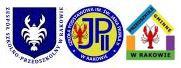 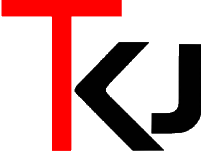 REGULAMIN SZKOLNEGO KONKURSU ORTOGRAFICZNEGO „MISTRZ ORTOGRAFII”ORGANIZOWANEGO W RAMACH                       XXXI TYGODNIA KULTURY JĘZYKA POSKIEGO                                  W ZESPOLE SZKOLNO – PRZEDSZKOLNYM          W RAKOWIE1. Organizator: Zespół Szkolno-Przedszkolny w Rakowieul. Łagowska 2526-035 Raków2. Koordynatorzy konkursu:Dorota Opatowicz  – nauczyciel języka polskiegoSylwia Rycombel – Wiejas - nauczyciel języka polskiego3. Konkurs skierowany jest do uczniów klas IV-VIII ZSP w Rakowie.Kategorie wiekowe:uczniowie klas IV-VIII wyłonieni przez nauczycieli uczących w danej klasie lub tacy, którzy zgłosili nauczycielowi chęć wzięcia udziału w konkursie.4. Cele konkursu:1. Dbałość o czystość i piękno języka polskiego.
2. Propagowanie idei poprawnej pisowni.
3. Motywowanie uczniów do doskonalenia własnych umiejętności w zakresie ortografii.
4. Podniesienie poziomu znajomości ortografii i interpunkcji polskiej.
5. Doskonalenie umiejętności stosowania zasad ortograficznych.
6. Kształcenie pamięci, uwagi i logicznego myślenia.
7. Rozbudzenie w uczniach tzw. czujności ortograficznej.8. Rozwijanie zainteresowań polonistycznych, wspieranie uzdolnień uczniów.9. Integrowanie środowiska szkolnego.5. Warunki uczestnictwa:1. Uczestnikami konkursu są uczniowie klas IV - VIII, którzy do dnia 14 marca 2023 roku zgłoszą udział w konkursie.                                                                                     2. W konkursie mogą wziąć udział 3 przedstawiciele danej klasy (zostaną oni wyłonieni w drodze eliminacji klasowych).                                                                    3. Komisja (p. D. Opatowicz i p. Sylwia Rycombel - Wiejas) przygotowuje dyktando, które uczestnicy napiszą podczas konkursu.
4. Konkurs będzie podzielony na części: etap klasowy w jednym terminie, etap szkolny 17.03.2023r.
5. Prace uczniów sprawdzać i oceniać będzie wyżej wymieniona Komisja Konkursowa.
6. Komisja wyłoni 3 laureatów.
7. W przypadku stwierdzenia niesamodzielnej pracy członek komisji konkursowej przerywa pracę uczniowi i poleca mu opuszczenie sali, co jest jednoznaczne z dyskwalifikacją ucznia.
8. Decyzja Komisji Konkursowej jest ostateczna i nie podlega odwołaniu.                    9. Prace uczestników przechowywane są do końca roku szkolnego.                               10. Udział ucznia w konkursie jest jednoznaczny z akceptacją Regulaminu oraz wyrażeniem zgody przez rodzica/opiekuna prawnego na publikację wyników konkursu oraz zdjęć na stronie internetowej szkoły.6. Zakres wymagań :1. Konkurs będzie obejmował umiejętność pisania poprawnego ortograficznie                      i interpunkcyjnie. Zakres merytoryczny:  pisownia wyrazów z „ó” i „u”, „rz” i „ż”,  „ch” i „h”  pisownia nosówek „ą”, „ę” oraz połączeń „om”, „on”, „em”, „en”pisownia „ nie” z różnymi częściami mowypisownia wyrazów wielką i małą literąprzenoszenie wyrazówstosowanie zasad interpunkcji7. Kryteria oceny:
1. Prace konkursowe oceniać będzie Komisja Konkursowa powołana przez Organizatora Konkursu.
2. Komisja Konkursowa ocenia poprawność ortograficzną i interpunkcyjną:
a) błędy pierwszego stopnia – typowo ortograficzne ( h – ch, rz – ż, ó– u, mała             i wielka litera na początku wyrazów), pisownia „nie” z różnymi częściami mowy,      b) błędy drugiego stopnia – błędy fonetyczne, gramatyczne, łączna i rozdzielna pisownia różnych wyrazów,                                                                                             c) błędy trzeciego stopnia – literówki, błędy interpunkcyjne (trzy błędy interpunkcyjne należy traktować jako błąd ortograficzny pierwszego stopnia).
d) Nie uznaje się błędów, które uczeń poprawił w następujący sposób:
- błędna litera lub wyraz zostały przekreślone,
- poprawna litera lub wyraz zostały zapisane nad lub obok przekreślenia,
- wszelkie "przeróbki" liter uznaje się za błędy.8. Uwagi ogólne dotyczące przebiegu konkursu:
1. Organizatorzy uczulają uczniów, że należy pisać wyraźnie, a błędy poprawiać przez skreślenie całego wyrazu i napisanie go ponownie.
2. Nauczyciele czytają całe dyktando w celu zapoznania uczniów z jego treścią.
3. Nauczyciele dyktują po kolei każde zdanie. Nie mówią, gdzie należy postawić kropkę, przecinek, wielką literę.
4. Każde następne zdanie można dyktować po upewnieniu się, że wszystkie dzieci napisały zdanie poprzednie.
5. Po napisaniu dyktanda nauczyciel czyta je jeszcze raz - dość wolno. Dzieci sprawdzają swoje zdania, poprawiają, uzupełniają ewentualne braki.9. Termin konkursu:1. Eliminacje klasowe do dnia 16 marca 2023 roku, godz. 15.10.2. Finał 17 marca 2023 roku, godz. 13.30.Konkurs odbędzie się w czasie Tygodnia Kultury Języka.10. Nagrody dla laureatów i uczestników konkursu:1. Konkurs wygrywa osoba, która popełniła najmniejszą liczbę błędów.
2. W konkursie przyznawane są nagrody za trzy pierwsze miejsca2. Laureaci konkursu otrzymają nagrody rzeczowe.3. Wszyscy uczestnicy otrzymają pamiątkowe dyplomy.4. Za udział w konkursie uczniowie zostaną nagrodzeni cząstkowymi ocenami bardzo dobrymi z języka polskiego Uroczyste wręczenie nagród laureatom konkursu nastąpi dnia 20.03.2023r.                   o godz. 9.35 w trakcie apelu podsumowującego XXXI TKJ.                                                                                            Organizatorzy Konkursu:                                                                                                    Dorota Opatowicz                                                                                               Sylwia Rycombel – Wiejas